Муниципальные заказыОрганы местного самоуправления и уполномоченные ими муниципальные учреждения могут выступать заказчиками на поставки товаров, выполнение работ и оказание услуг, связанных с решением вопросов местного значения и осуществлением отдельных государственных полномочий, переданных органам местного самоуправления федеральными законами и законами субъектов Российской Федерации.Муниципальный заказ оплачивается за счет средств местного бюджета. Размещение муниципального заказа осуществляется на конкурсной основе, за исключением случаев, когда размещение муниципального заказа осуществляется путем запроса котировок цен на товары, работы и услуги, или когда эти товары и услуги предоставляется только одним исполнителем.Порядок формирования, размещения, исполнения и контроля за исполнением муниципального заказа устанавливается уставом муниципального образования и нормативными правовыми актами органов честного самоуправления в соответствии с федеральными законами и иными нормативными правовыми актами Российской Федерации.В данной рубрике представлены следующие разделы:    Аукционы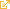     Котировки    Открытые конкурсы    Реестры муниципальных заказов